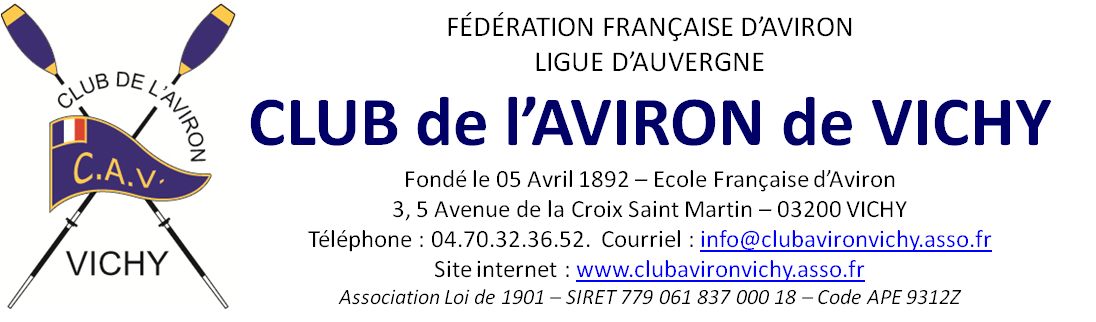 CHAMPIONNAT NATIONAL JEUNECHAMPIONNAT DE FRANCE VETERAN24 ET 25 JUIN 2017RESERVATION DES REPASCLUBVILLECONTACTVOTRE COMMANDEPETITS-DEJEUNERSPETITS-DEJEUNERSDEJEUNERSServis de 10H45 à 14H00DEJEUNERSServis de 10H45 à 14H00PANIERS REPASPANIERS REPASTOTAL ÀREGLER VOTRE COMMANDETARIFQUANTITETARIFQUANTITETARIFQUANTITETOTAL ÀREGLER SAMEDI4 euros12 euros€DIMANCHE4 euros12 euros10 euros€MONTANT DE VOTRE CHEQUE A JOINDRE A L’ORDRE DU CA VICHY =MONTANT DE VOTRE CHEQUE A JOINDRE A L’ORDRE DU CA VICHY =MONTANT DE VOTRE CHEQUE A JOINDRE A L’ORDRE DU CA VICHY =MONTANT DE VOTRE CHEQUE A JOINDRE A L’ORDRE DU CA VICHY =MONTANT DE VOTRE CHEQUE A JOINDRE A L’ORDRE DU CA VICHY =MONTANT DE VOTRE CHEQUE A JOINDRE A L’ORDRE DU CA VICHY =MONTANT DE VOTRE CHEQUE A JOINDRE A L’ORDRE DU CA VICHY =€MENU DU SAMEDIPain et boissons comprises (eau ou vin)------------------------------------------------------Terrine maison Ou carottes râpéesVeau marengo et ses pâtesOu Poulet rôti et haricots vertsCantal ou YaourtPomme ou tarte aux abricotsMENU DU DIMANCHEPain et boissons comprises (eau ou vin)------------------------------------------------------Œuf macédoineOu rosette de paysBœuf provençal et ratatouilleOu Pates à la BolognaiseCamembert ou yaourtFruits ou gâteau au chocolat et sa crème Anglaise